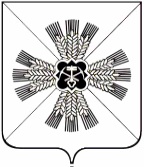 КЕМЕРОВСКАЯ ОБЛАСТЬАДМИНИСТРАЦИЯ ПРОМЫШЛЕННОВСКОГО МУНИЦИПАЛЬНОГО ОКРУГАПОСТАНОВЛЕНИЕот «13» апреля 2020  г. №  677-Ппгт. ПромышленнаяО внесении изменений в постановление администрации Промышленновского муниципального округа от 14.03.2020 № 502-П           «О введении режима «Повышенная готовность» на территории  Промышленновского муниципального округа и мерах по противодействию распространения новой коронавирусной инфекции (COVID-19)» (в редакции постановлений от 27.03.2020 № 591-П, от 31.03.2020 № 596-П/а, от 03.04.2020 № 630-П, от 08.04.2020 № 659-П/а, от 09.04.2020 № 669-П)В соответствии с распоряжением Губернатора Кемеровской области-Кузбасса от 11.04.2020 № 52-рг «О внесении изменений в распоряжение Губернатора Кемеровской области – Кузбасса от 14.03.2020 № 21-рг «О введении режима «Повышенная готовность» на территории Кемеровской области-Кузбасса и мерах по противодействию распространения новой коронавирусной инфекции (COVID-19)»: Внести в постановление администрации Промышленновского муниципального округа от 14.03.2020 № 502-П  «О введении режима «Повышенная готовность» на территории Промышленновского муниципального округа  и мерах по противодействию распространения новой коронавирусной инфекции (COVID-19)» (в редакции постановлений  от 27.03.2020 № 591-П, от 31.03.2020 № 596-П/а, от 03.04.2020 № 630-П,       от 08.04.2020 № 659-П/а, от 09.04.2020 № 669-П) (далее – постановление) следующие изменения:В подпункте 3.1 слово «музеев,» исключить.В подпункте 3.3 слова «,а также работу учреждений библиотечной сети и учреждений культурно-досугового типа» исключить.В подпункте 3.6.:- в абзаце первом цифры «12.04.2020» заменить цифрами «19.04.2020»;- в абзаце третьем после слов «салонов оптики,» дополнить словами «финансовых организаций,»;Подпункт 3.9. изложить в следующей редакции:«3.9. Плановую диспансеризацию и плановые профилактические осмотры населения, за исключением обязательных предварительных и периодических медицинских осмотров.».В подпункте 3.10. после слов «за исключением иммунизации в эпидемических очагах» дополнить словами «и вакцинации против клещевого вирусного энцефалита».В подпункте 3.11. цифры «12.04.2020» заменить цифрами «19.04.2020».Дополнить подпунктом 4.4.-1. следующего содержания:«4.4.-1. Воздержаться от поездок за пределы Кемеровской области-Кузбасса.».Дополнить подпунктом 11.3. следующего содержания:«11.3. В отношении деятельности которых установлены ограничительные меры в соответствии с решениями Президента Российской Федерации или настоящим постановлением, вправе принять решения об установлении перечня работников (исполнителей по гражданско-правовым договорам), осуществляющих функции охраны объектов недвижимого имущества, а также мероприятия по поддержанию их систем жизнеобеспечения.».Дополнить пунктом 11-1. следующего содержания:«11-1. Руководителям управляющих компаний, товариществ собственников жилья, жилищно-строительных кооперативов и иных организаций, осуществляющих управление многоквартирным домом или его обслуживание:организовать и обеспечить проведение дезинфекционных мероприятий общего имущества в многоквартирных домах не реже одного раза в день в соответствии с рекомендациями по проведению дезинфекционных мероприятий на открытых пространствах населенных пунктов и в многоквартирных жилых домах в целях недопущения распространения новой коронавирусной инфекции (COVID-19), являющимися приложением к письму Роспотребнадзора от 03.04.2020 № 02/5925-2020-24;обеспечить ограждение сигнальными летами детских и спортивных площадок, расположенных на прилегающих территориях к многоквартирным домам.».Дополнить пунктом 12-1 следующего содержания:«12-1. Театрально-зрелищным учреждениям культуры, музеям, библиотекам, культурно-досуговым учреждениям, образовательным учреждениям культуры  установить особый режим работы с возможностью функционирования в удаленном доступе без приема посетителей с учетом рекомендаций Министерства культуры Российской Федерации  и Министерства культуры и национальной политики Кузбасса.Определить список работающих из числа работников указанных в настоящем пункте учреждений, необходимых для обеспечения их деятельности в режиме удаленного доступа.».Настоящее постановление подлежит опубликованию на официальном сайте администрации Промышленновского муниципального округа  в сети Интернет. Контроль за исполнением настоящего постановления оставляю за собой. Настоящее постановления вступает в силу со дня его подписания.Исп. Е.М. Беккер Тел. 74779		ГлаваПромышленновского муниципального округаД.П. Ильин